МБОУ «Сетоловская СОШ»Принято                                                                                                                                           «Утверждаю» на заседании педагогического совета                                 Директор школы_________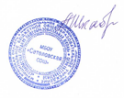 А.С. ШкабаринаПротокол № 1  от 31.08.2023г.                                                     Приказ №_38_ от _31__ августа 2023г.Изменения и дополнения к Положению ,утверждённому приказом по школе от 23.09.2022г № 43 «О формах, периодичности и порядке текущего контроля успеваемости и промежуточной аттестации учащихся в условиях реализации ФГОС»В соответствии с :П.23 обновлённых ФГОС НОО , ФГОС ООО и ФГОС СОО «результаты освоения программы начального общего (основного общего, среднего общего  ) образования, в том числе отдельной части или всего объёма учебного предмета, учебного курса  (в том числе внеурочной деятельности), учебного модуля программы начального общего (основного общего, среднего общего )образования, подлежит оцениванию с учётом специфики и способностей предмета оценивания».Таким образом , курсы внеурочной деятельности , реализуемые в рамках образовательной программы , разработанной на основании обновлённых ФГОС , оцениваются .Внести изменения и дополнения :П.2.19. дополнить: курсы внеурочной деятельности , реализуемые в рамках образовательной программы , разработанной на основании обновлённых ФГОС , оцениваются согласно организационной модели курса. П.3.19. читать: Промежуточная аттестация курсов внеурочной деятельности , реализуемые в рамках образовательной программы , разработанной на основании обновлённых ФГОС , реализуется ,как оценивание без аттестационных испытаний ,но с учётом организационной модели курса, которую предусматривает педагог в конце завершения курса за учебный год (концерт, выставка, проект, соревнование,тестирование, учёт мониторингового оценивания, олимпиада, диагностическая работа и другое). Форма проведения прописана в рабочей программе по предмету.Раздел 2. Дополнить:В соответствии с приказами Минпросвещения от 18.05.2023г № 372,370,371 внутренняя оценка включает:– стартовую диагностику;– текущую и тематическуюоценки;– итоговую оценку;– промежуточную аттестацию;– психолого-педагогическое наблюдение;Внешняя оценка  включает независимую оценку качества подготовки обучающихсяи итоговую аттестацию. Минпросвещения удалило те процедуры, на которые школане может повлиять. Например, мониторинговые исследованиямуниципального, регионального и федерального уровней.Стартовая диагностика проводится администрацией образовательной организации с целью оценки готовности к обучению на уровне начального , основного и среднего  общего образования проводить в первый год изучения предмета и использовать как основу для оценки динамики образовательных достижений обучающихся Стартовая диагностика проводится в начале 1 класса и выступает как основа (точка отсчёта) для оценки динамики образовательных достижений обучающихся. Объектом оценки в рамках стартовой диагностики является сформированность предпосылок учебной деятельности, готовность к овладению чтением, грамотой и счётом. Стартовая диагностика может проводиться педагогическими работниками с целью оценки готовности к изучению отдельных учебных предметов (разделов). Результаты стартовой диагностики являются основанием для корректировки учебных программ и индивидуализации учебного процесса.Стартовая диагностика проводится в сентябре согласно графику , утверждённому приказом по школе.